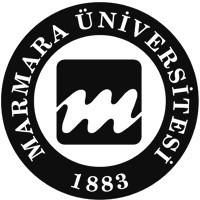 MARMARA ÜNİVERSİTESİ2022 YILIHipertansiyon ve Ateroskleroz Eğitim, Uygulama ve Araştırma MerkeziBİRİM FAALİYET RAPORUİÇİNDEKİLERÜST YÖNETİCİ SUNUŞU……………………………………………………I- GENEL BİLGİLER…………………………………………………………Misyon ve Vizyon……………………………………………………..Yetki, Görev ve Sorumluluklar………………………………………...C- İdareye İlişkin Bilgiler……………………………………………..…..Fiziksel Yapı………………………………………….……………Teşkilat Yapısı……………………………………………….……….Teknoloji ve Bilişim Altyapısı…………………………………….İnsan Kaynakları ………………………………………..………….Sunulan Hizmetler …………………………………………………Yönetim ve İç Kontrol Sistemi …………………………………….D- Diğer Hususlar ……………………………………...………………… II- AMAÇ ve HEDEFLER …………………………………………………….A- İdarenin Amaç ve Hedefleri ……………………..……………………  B- Temel Politikalar ve Öncelikler ……………………………………….Diğer Hususlar ……………………………………...…………………FAALİYETLERE İLİŞKİN BİLGİ VE DEĞERLENDİRMELER ………Mali Bilgiler …………………………………………………………..Bütçe Uygulama Sonuçları ………………………………………... Temel Mali Tablolara İlişkin Açıklamalar ………………………..       3- Mali Denetim Sonuçları  ………………………………………….      4- Diğer Hususlar …………………………………………………….Performans Bilgileri …………………………………………………..Program, Alt Program, Faaliyet Bilgileri………………………….Performans Sonuçlarının Değerlendirilmesi ………………………Stratejik Plan Değerlendirme Tabloları…………………………….       4- Performans Bilgi Sisteminin Değerlendirilmesi ………………….      5- Diğer Hususlar ……………………………………………………KURUMSAL KABİLİYET ve KAPASİTENİNDEĞERLENDİRİLMESİ ……………………………………………………Üstünlükler ………………………………………………………..           B-  Zayıflıklar ………………………………………………………..           C- Değerlendirme …………………………………………………… V- ÖNERİ VE TEDBİRLER ……………………………………………….2BİRİM / ÜST YÖNETİCİ SUNUŞU (Kamu İdarelerince Hazırlanacak Stratejik Planlar ve Performans Programları İle Faaliyet Raporlarına İlişkin Usul ve Esaslar Hakkında Yönetmeliğin 27. maddesi “………… Birim faaliyet raporlarında birim yöneticisinin; idare faaliyet raporlarında ise üst  yöneticinin sunuş metni yer alır.)Marmara Üniversitesi Hipertansiyon ve Ateroskleroz Eğitim, Uygulama ve Araştırma Merkezi hipertansiyon başta olmak üzere kalp ve damar sağlığı alanında multidisipliner yapıya sahip olarak kurulmuş ülkemizde alanındaki ilk ve tek araştırma merkezidir. Merkezimizin vizyonu “kalp ve damar hastalıklarına bağlı erken ölümlerin ve sağlık kayıplarının önlendiği bir toplumdur.” STK’lar ve diğer üniversiteler ile ulusal ve uluslararası projeler gerçekleştirmektedir.Merkezimiz 14 Ocak 2011 tarih ve 27815 sayılı Resmi Gazete’de yayımlanan yönetmelikle kurulmuştur. M.Ü. Başıbüyük Yerleşkesi’nde Tıp Fakültesi Binası’na Nisan 2017 de taşınmıştır.Kuruluşuna Tıp Fakültesi İç Hastalıkları Anabilim Dalı öğretim üyelerinin öncülük ettiği Merkezimizde bugün kardiyoloji, endokrinoloji, klinik farmakoloji, nefroloji, aile hekimi, geriatri uzmanları, bilgisayar ve yazılım uzmanları ve hemşireler çalışmaktadır. Geniş bir danışman kadromuz vardır.Türk Kalp Vakfı, Kadıköy Belediyesi, Pfizer Global, Bisikletliler Derneği, Eskişehir Osmangazi Üniversitesi, T.C. Sağlık Bakanlığı Marmara Ün. Pendik Eğitim ve Araştırma Hastanesi, Tez Medikal OSGB Şirketler Grubu, Axa Sigorta A.Ş., Sağlık Bahçesi Eğitim, Araştırma Danışmanlık Ltd. Şti., Üsküdar Belediyesi, Beykoz Belediyesi, İdealtepe Huzurevi Merkezimizin proje paydaşları veya sponsorları arasındadır.Merkezimiz son yıllarda kardiyovasküler veriler ile veri madenciliği,yapay zeka ve dijital sağlık alanında çalışma ve araştırmalar yapmaktadır. Bu alandaki çalışma verilerinden son yılarda 6 adet yüksek lisans tezi üretilmiştir.Merkezimizdeki işgücü ve laboratuvar olanakları dışarıdan gelecek araştırmalarla işbirliğine her zaman açıktır.                                                                                                             Prof. Dr. Ali Serdar Fak                                                                                                Merkez Müdürü26.12.2022I- GENEL BİLGİLER(Kamu İdarelerince Hazırlanacak Stratejik Planlar ve Performans Programları İle Faaliyet Raporlarına İlişkin Usul ve Esaslar Hakkında Yönetmeliğin 26. maddesi “a) Genel bilgiler: Bu bölümde idarenin misyonu, vizyonu, teşkilat yapısı, mevzuatı, sunulan hizmetleri, insan kaynakları ve fiziki kaynakları ile yönetim ve iç control sistemine ilişkin bilgilere yer verilir.)A. Misyon ve VizyonMisyon(Birim Stratejik Planlarında belirlenmiş olan birim Misyonunu yazılır./ İdare Faaliyet Raporunda Üniversite Stratejik Planlarında belirlenmiş olan Misyonunu yazılır)Erişkinlerde en sık görülen ve en sık ölümlere sebep olan kalp ve damar hastalıkları alanında multidisipliner araştırmalar yapılmasına, toplumsal farkındalık çalışmalarının yürütülmesine öncülük etmek ve yardımcı olmaktır.Bilimsel bilginin üretilmesi, paylaşılması ve ilgili tüm hizmet süreçlerinde dijital dönüşümün tüm olanaklarından yararlanmak, bilişim çağına uygun bir araştırma ve hizmet kurumu olarak çalışmaktır.  Kalp ve damar hastalıkları genetik yatkınlık zemininde ancak birçok çevresel etkenlerle ve yaşam şeklimizden kaynaklanan risk faktörlerinin etkileşimi ile ortaya çıkar. Tıbbi önlem ve tedavilerle olduğu kadar kişisel ve toplumsal düzeydeki düzenleme ve önlemlerle kalp ve damar hastalığı riskinin ve ölümlerin azaltılabildiği kanıtlanmıştır.Kalp damar sağlığımızın iyileştirilmesi için bilimsel bilginin üretilmesi kadar bu bilginin topluma iletilmesi ve toplumda farkındalığın artırılarak davranış değişikliğine dönüştürülmesi de önem taşımaktadır. HİPAM, hem bilimsel bilginin üretilmesi için gerekli disiplinlerle uygun zemin oluşturmayı hem de üretilen bilgileri toplumla paylaşmayı ve kalp ve damar sağlığı alanında farkındalığı artırmayı hedeflemektedir.Vizyon(Birim Stratejik Planlarında belirlenmiş olan birim Vizyonunu yazılır. / İdare Faaliyet Raporunda Üniversite Stratejik Planlarında belirlenmiş olan Vizyonunu yazılır)Hipertansiyon başta olmak üzere, kalp ve damar hastalıkları konusunda ileri düzeyde multidisipliner araştırma anlayışının yerleştiği, kalp ve damar hastalıkları konusunda farkındalığın ve dijital sağlık okuryazarlığının arttığı, kalp ve damar hastalıklarına bağlı erken ölüm ve hastalıkların önlendiği bir Türkiye.Yetki, Görev ve Sorumluluklar(Birimin kuruluş kanunu veya ilgili mevzuatında sayılan yetki, görev ve sorumluluklarına yer verilecek.)Merkez 14 Ocak 2011 tarih ve 27815 sayılı Resmi Gazete’ de yayımlanan yönetmelikle kurulmuştur. YÖK tarafından yapılan düzenleme ile 24 Temmuz 2015 tarih ve 29424 sayılı Resmi Gazete’ de yayınlanan yeni yönetmelik ile tüm araştırma merkezleri yönetsel açıdan standart yönetmeliğe kavuşmuştur.https://www.resmigazete.gov.tr/eskiler/2015/07/20150724-5.htmİdareye İlişkin BilgilerFiziksel YapıEğitim Alanları DersliklerSosyal Alanlar1.2.1.Kantinler ve KafeteryalarKantin Sayısı: … AdetKantin Alanı: … m2Kafeterya Sayısı: … AdetKafeterya Alanı: … m21.2.2.YemekhanelerÖğrenci yemekhane Sayısı: … AdetÖğrenci yemekhane Alanı: … m2Öğrenci yemekhane Kapasitesi: … KişiPersonel yemekhane Sayısı: … AdetPersonel yemekhane Alanı: … m2Personel yemekhane Kapasitesi: … Kişi1.2.3.Misafirhaneler Misafirhane Sayısı: … AdetMisafirhane Kapasitesi: … Kişi1.2.4.Öğrenci Yurtları 1.2.5.Lojmanlar Lojman Sayısı: … AdetLojman Bürüt Alanı: … m2Dolu Lojman Sayısı: … AdetBoş Lojman Sayısı: … Adet1.2.6.Spor TesisleriKapalı Spor Tesisleri Sayısı: … AdetKapalı Spor Tesisleri Alanı: … m2Açık Spor Tesisleri Sayısı: … AdetAçık Spor Tesisleri Alanı: … m21.2.7.Toplantı – Konferans Salonları1.2.8.Sinema SalonuSinema Salonu Sayısı: … AdetSinema Salonu Alanı: … m2Sinema Salonu Kapasitesi: … Kişi1.2.9.Eğitim ve Dinlenme TesisleriEğitim ve Dinlenme Tesisleri Sayısı: … AdetEğitim ve Dinlenme Tesisleri Kapasitesi: … Kişi1.2.10.Öğrenci KulüpleriÖğrenci Kulüpleri Sayısı: … AdetÖğrenci Kulüpleri Alanı: … m21.2.11.Mezun Öğrenciler DerneğiMezun Öğrenciler Derneği Sayısı: … AdetMezun Öğrenciler Derneği Alanı: … m21.2.12.Okul Öncesi ve İlköğretim Okulu Alanları Anaokulu Sayısı: … AdetAnaokulu Alanı: … m2Anaokulu Kapasitesi: … Kişiİlköğretim okulu Sayısı: … Adetİlköğretim okulu Alanı: … m2İlköğretim okulu Kapasitesi: … KişiHizmet AlanlarıAkademik Personel Hizmet Alanlarıİdari Personel Hizmet AlanlarıAmbar AlanlarıAmbar Sayısı: … AdetAmbar Alanı: … m2Arşiv AlanlarıArşiv Sayısı: 1 AdetArşiv Alanı: 4.2 m2AtölyelerAtölye Sayısı: 2 Adet		Atölye-1 Alanı: 17.4 m2           	Atölye 2 Alanı: 15.6 m2Hastane AlanlarıTeşkilat Yapısı (Birim Teşkilat şeması oluşturulacak ve örgütsel yapı, fonksiyonel görev dağılımı hakkında bilgi verilecek.) T.C.Marmara ÜniversitesiHipertansiyon ve Ateroskleroz Eğitim Araştırma ve Uygulama MerkeziAkademik ve İdari Personel Dağılımı Fonksiyonel Görev Dağılımı1. Müdürün GörevleriMerkezi temsil etmekMerkezin çalışmalarının düzenli olarak yürütülmesini ve geliştirilmesini sağlamakYönetim Kurulunu toplantıya çağırmak, bu toplantıların gündemini hazırlamak, toplantılara başkanlık etmek, Yönetim Kurulu kararlarını uygulamakMerkezin yıllık faaliyet raporunu ve bir sonraki yıla ait yıllık çalışma programını hazırlamak ve onaylanmış şekli ile Rektörlüğe sunmak.Danışma Kurulunu toplantıya çağırmak2. Müdür Yardımcısının GörevleriMüdür, görevi başında olmadığı zamanlarda müdürlüğe vekalet etmek,Merkezin çalışmalarının düzenli olarak yürütülmesini ve geliştirilmesinde müdüre yardımcı olmak 3. Yönetim Kurulunun GörevleriMerkezin amaçları, faaliyet alanları ve yönetimi ile ilgili konularda kararlar almakMerkezin yıllık faaliyet raporunu ve yıllık çalışma programını görüşerek karara bağlamakAraştırma, yayın, öğretim ve diğer çalışma alanlarına ilişkin konularda karar almak. Merkezin bünyesinde kurulacak olan bilimsel çalışma gruplarını ve komisyonları belirlemek.Merkezin uzun vadeli bilimsel ve idari plan ve programını hazırlamak ve Rektörlüğe sunmak.4 Akademik Personelin GörevleriProje yaşam döngüsünün her bölümüne gerekli katkıyı vermek.Araştırmacı olarak sağlıkta yapay zeka, makine öğrenmesi vb. alanlarda bilimsel çalışmalar tasarlanması, geliştirilmesi ve çıktıların paylaşılması ve sürdürülebilirliğe katkı vermesi.HİPAM bünyesinde gerçekleştirilen projelerden türetilen lisansüstü tezlerde, öğrencilerin bilimsel çalışmalarının yönlendirilmesi ve danışmanlıklarının yürütülmesiEBYS sisteminde belge yöneticisi,Web sayfası yönetimi, Üniversitemizin Teknik Bilimler MYO ve Teknoloji Fakültesi Bilgisayar Mühendisliği ile paydaşlık, iletişim ve koordinasyon süreçlerinde görev almak 5. İdari Personelin GörevleriYürütülen projelerde hemşire olarak görev almak; eğitim vermek, katılımcılardan sağlık verileri toplamak, dosya oluşturmak, katılımcılarla iletişim sağlamakİdari süreçlerde işleyişte görev almakToplantı organizasyonu, düzeni ve duyurusunda görev almakToplantılar için gerekli iletişimi sağlamakKurum içi ve kurum dışı yazışmaları yapmakTıbbi cihazlar dahil tüm cihazların kalibrasyonlarını bakımını ve tamirini takip etmekKZÖ ve Topluma Hizmet Uygulamaları Öğrencilerinin iş akışlarını takip etmekBirimin temizlik ve düzeni, malzeme temini ve takibini yapmak3- Teknoloji ve Bilişim Altyapısı (Bilgi ve Teknolojik Kaynaklar)3.1- Yazılımlar3.2- BilgisayarlarMasa üstü bilgisayar Sayısı:  1 AdetTaşınabilir bilgisayar Sayısı: 2 AdetTablet Sayısı			: 0 Adet3.3- Kütüphane KaynaklarıKitap Sayısı: … AdetBasılı Periyodik Yayın Sayısı: … AdetElektronik Yayın Sayısı: … Adet3.4- Diğer Bilgi ve Teknolojik Kaynaklar4- İnsan Kaynakları(Biriminin faaliyet dönemi sonunda mevcut insan kaynakları, istihdam şekli, hizmet sınıfları, kadro unvanları, bilgilerine yer verilir.)Tüm yönetim kadrosu ve görev yapanlar üniversitemizin diğer bölümlerindeki asli kadrolarından görevlendirilmiş olan öğretim elemanları ve görevli personeldirler. 4.1- Akademik Personel      2547 sayılı Kanunun 13/b-4 maddesi uyarınca      görevlendirilmiş akademik personel4.2- Yabancı Uyruklu Akademik Personel4.3- Diğer Ünv. Görevlendirilen Akademik Personel4.4- Başka Ünv. Kurumda Görevlendirilen Akademik Personel4.5- Sözleşmeli Akademik Personel4.6- Akademik Personelin Yaş İtibariyle Dağılımı4.7- İdari Personel 4.8- İdari Personelin Eğitim Durumu4.9- İdari Personelin Hizmet Süreleri4.10- İdari Personelin Yaş İtibariyle Dağılımı4.11- İşçiler4.12- Sürekli İşçilerin Hizmet Süreleri4.13- Sürekli İşçilerin Yaş İtibariyle Dağılımı5- Sunulan Hizmetler5.1- Eğitim Hizmetleri5.1.1- Öğrenci Sayıları5.1.2- Yabancı Dil Hazırlık Sınıfı Öğrenci Sayıları*Yabancı dil eğitimi gören öğrenci sayısının toplam öğrenci sayısına oranı (Yabancı dil eğitimi gören öğrenci sayısı/Toplam öğrenci sayısı*100)5.1.3- Öğrenci Kontenjanları5.1.4- Yüksek Lisans ve Doktora Programları5.1.5- Yabancı Uyruklu Öğrenciler5.2- Sağlık Hizmetleri5.3- Sosyal ve Kültürel HizmetlerBirim tarafından 2022 yılında Beslenme, Kültürel, Barınma, Ulaşım, Spor Hizmetlerine İlişkin bilgilere yer verilir.5.4. İdari Hizmetler         Bu kısımda idarenin veya harcama biriminin görev, yetki ve sorumlulukları çerçevesinde faaliyet dönemi içersinde yerine getirdiği hizmetlere özet olarak yer verilecektir. 4-Diğer HizmetlerBirim tarafından 2022 yılında görev alanına giren faaliyetler dışında yapmış olduğu çalışmalar ve yukarda tanımlanamayan faaliyetler bu bölümde yer alacaktır.Araştırma HizmetleriFaaliyet ve Proje Bilgileri Bu başlık altında, faaliyet raporunun ilişkin olduğu yıl içerisinde yürütülen faaliyet ve projeler ile bunların sonuçlarına ilişkin detaylı açıklamalara yer verilecektir.1.1. Faaliyet BilgileriYayınlarla İlgili Faaliyet Bilgileriİndekslere Giren Hakemli Dergilerde Yapılan Yayınlar Üniversiteler Arasında Yapılan İkili AnlaşmalarProje Bilgileri Patent Bilgileri2022 Yılında Yapılan Patent Başvuruları2022 Yılında Yapılan Patent Tescilleri2022 Yılında Yapılan Faydalı Model Başvuruları6- Yönetim ve İç Kontrol Sistemi(Birimin atama, satın alma, ihale gibi karar alma süreçleri, yetki ve sorumluluk yapısı, mali yönetim, harcama öncesi kontrol sistemine ilişkin yer alan tespit ve değerlendirmeler yer alır.)-----------------------------------------------------------------------------------------------------------------------------------------------------------------------------------------------------------------------------------------------------------------------D- Diğer Hususlar(Bu başlık altında, yukarıdaki başlıklarda yer almayan ancak birimin açıklanmasını gerekli gördüğü diğer konular özet olarak belirtilir.)***Ön plana çıkan çalışmalar, alınan ödüller, kurulan merkezler, ilkler vb. faaliyetlerinizi mutlaka belirtiniz. II- AMAÇ ve HEDEFLER (Bu bölümde, idarenin stratejik amaç ve hedeflerine, faaliyet yılı önceliklerine ve izlenen temel ilke ve politikalarına yer verilir.)A. Temel Politikalar ve Öncelikler Esas alınacak politika belgeleri kamu idaresinin faaliyet alanı ve içinde bulunduğu sektöre göre değişmektedir. Ancak örnek olması açısından aşağıdaki politika belgeleri sayılabilir.Kalkınma PlanıCumhurbaşkanlığı Yıllık Programı, Orta Vadeli Program, Orta Vadeli Mali Plan İdarenin Stratejik Planında Yer Alan Amaç ve Hedefleri (Stratejik plan yapan idareler, faaliyet raporunun ilişkin olduğu yılı kapsayan stratejik planlarında yer alan amaç ve hedefleri ile faaliyet yılı önceliklerini bu bölümde belirteceklerdir.)Diğer Hususlar(Bu başlık altında, yukarıdaki başlıklarda yer almayan ancak birimin açıklanmasını gerekli gördüğü diğer konular özet olarak belirtilir.)-----------------------------------------------------------------------------------------------------------------------------------------------------------------------------------------------------------------------------------------------------------------------FAALİYETLERE İLİŞKİN BİLGİ VE DEĞERLENDİRMELER(Kamu İdarelerince Hazırlanacak Stratejik Planlar ve Performans Programları İle Faaliyet Raporlarına İlişkin Usul ve Esaslar Hakkında Yönetmeliğin 18. Maddesi çerçevesinde hazırlanan 2022 yılı performans programı uygulama sonuçlarını gösterecek şekilde hazırlanır.)Faaliyetlere ilişkin bilgi ve değerlendirmeler: Bu bölümde, mali bilgiler ile performans bilgilerine detaylı olarak yer verilir. A- Mali BilgilerKullanılan kaynaklara, bütçe hedef ve gerçekleşmeleri ile meydana gelen sapmaların nedenlerine, varlık ve yükümlülükler ile yardım yapılan birlik, kurum ve kuruluşların faaliyetlerine ilişkin bilgilere, temel malî tablolara ve bu tablolara ilişkin açıklamalara yer verilir. Ayrıca iç ve dış malî denetim sonuçları hakkındaki özet bilgiler de bu başlık altında yer alır.Bütçe Uygulama Sonuçları Proje Adı: Evden (Home Office) çalışan kişilerde kardiyovasküler sağlık göstergelerinin İncelenmesiProje Paydaşları: HİPAM, Tez Medikal, Sağlık Bahçesi, AXA Sigorta Başlangıç Tarihi: 07.05.2021AXA SİGORTA tarafından HİPAM adına, proje süreci iletişim ve takibi için "Sağlık Bahçesi Firması" ile anlaşma yapılmıştır. Araştırma yeri dışında hizmet alımları ve ek olarak web sitesi aplikasyon geliştirilmesi ve eğitimleri ve takibi hizmetleri, veri toplamaya yardımcı olacak tüm altyapı hizmetleri. 164.437 TL, HİPAM ile ilgili diğer hizmet alımı 48.000 TL Toplam: 212.437 TLProje Adı: Akıllı Takip Cihazlarının ve Uzaktan Uyarı Sisteminin Huzurevindeki Yaşlılarda Düşme Riskinin Azaltılmasına ve Çalışan Performansına EtkisiProje Paydaşları: HİPAM, Suadiye Huzurevi ŞubeleriBaşlangıç Tarihi: 01.08.2022Bütçe: Araştırma ile ilgili tüm çalışma yazılım ve cihazların bedeli AsroMetal A.Ş tarafından temin edilecektir. Toplam Bütçe  2388,4625 TL / hasta (Araştırmaya ait teknik cihazların bütçesi)1.1-Bütçe GiderleriBütçe hedef ve gerçekleşmeleri ile meydana gelen sapmaların nedenleri;----------------------------------------------------------------------------------------------------------------------------------------------------------------------------------------------------------------------------------------------------------------------1.2-Bütçe GelirleriProje Adı: Evden (Home Office) çalışan kişilerde kardiyovasküler sağlık göstergelerinin İncelenmesiProje Paydaşları: HİPAM, Tez Medikal, Sağlık Bahçesi, AXA Sigorta Başlangıç Tarihi: 07.05.2021AXA SİGORTA tarafından HİPAM adına, proje süreci iletişim ve takibi için "Sağlık Bahçesi Firması" ile anlaşma yapılmıştır. Araştırma yeri dışında hizmet alımları ve ek olarak web sitesi aplikasyon geliştirilmesi ve eğitimleri ve takibi hizmetleri, veri toplamaya yardımcı olacak tüm altyapı hizmetleri. 164.437 TL, HİPAM ile ilgili diğer hizmet alımı 48.000 TL Toplam: 212.437 TLProje Adı: Akıllı Takip Cihazlarının ve Uzaktan Uyarı Sisteminin Huzurevindeki Yaşlılarda Düşme Riskinin Azaltılmasına ve Çalışan Performansına EtkisiProje Paydaşları: HİPAM, Suadiye Huzurevi ŞubeleriBaşlangıç Tarihi: 01.08.2022Bütçe: Araştırma ile ilgili tüm çalışma yazılım ve cihazların bedeli AsroMetal A.Ş tarafından temin edilecektir. Toplam Bütçe  2388,4625 TL / hasta (Araştırmaya ait teknik cihazların bütçesi)Bütçe hedef ve gerçekleşmeleri ile meydana gelen sapmaların nedenleri;-----------------------------------------------------------------------------------------------------------------------------------------------------------------------------------------------------------------------------------------------------------------------Temel Mali Tablolara İlişkin Açıklamalar           (Birim bilanço, faaliyet sonuçları tablosu, bütçe uygulama sonuçları tablosu, nakit akım tablosu ve gerekli görülen diğer tablolara bu başlık altında yer verir ve tabloların önemli kalemlerine ilişkin değişimler ile bunlara ilişkin analiz, açıklama ve yorumlara yer verilir.)-----------------------------------------------------------------------------------------------------------------------------------------------------------------------------------------------------------------------------------------------------------------------------------------------------------------------------------------------------------------------Mali Denetim Sonuçları          (Birim iç ve dış mali denetim raporlarında yapılan tespit ve değerlendirmeler ile bunlara karşı alınan veya alınacak önlemler ve yapılacak işlemlere bu başlık altında yer verilir.)------------------------------------------------------------------------------------------------------------------------------------------------------------------------------------------------------------------------------------------------------------------------Diğer Hususlar          (Bu başlık altında, yukarıdaki başlıklarda yer almayan ancak birimin mali durumu hakkında gerekli görülen diğer konulara yer verilir.)B- Performans BilgileriKamu İdarelerince Hazırlanacak Stratejik Planlar ve Performans Programları İle Faaliyet Raporlarına İlişkin Usul ve Esaslar Hakkında Yönetmeliğin 26. maddesi gereğince Performans bilgileri başlığı altında, İdarenin stratejik plan değerlendirme sonuçları ile performans programında yer alan program,alt program ve faaliyetlerine,Performans bilgilerinin gerçekleşme durumu ile meydana gelen sapmaların nedenlerine, Diğer performans bilgilerine ve bunlara ilişkin değerlendirmelere, yer verilir.Program, Alt Program, Faaliyet BilgileriPerformans Sonuçlarının DeğerlendirilmesiStratejik Plan Değerlendirme TablolarıPerformans Bilgi Sisteminin DeğerlendirilmesiDiğer HususlarKURUMSAL KABİLİYET ve KAPASİTENİN DEĞERLENDİRİLMESİ Bu bölümde, orta ve uzun vadeli amaç ve hedeflere ulaşılabilmesi sürecinde teşkilat yapısı, organizasyon yeteneği, teknolojik kapasite gibi unsurlar açısından bir mevcut durum değerlendirmesi yapılarak idarenin üstün ve zayıf yönlerine yer verilir.Üstünlükler Multidisipliner yapı ve vizyonSTK’ler ile paydaşlıkTıp Fakültesi öğrencilerinin ve Teknik Bilimler Meslek Yüksekokulu ve Teknoloji Fakültesi Bilgisayar Mühendisliği (Dr. Öğr. Üyesi Zehra Aysun Altıkardeş) bölümü öğrencilerinin proje temelli çalışmaları ve faaliyetleri.ZayıflıklarMerkezin kendine ait akademik ve idari kadrolarının olmamasıMerkezin kendine ait bütçesinin olmamasıC- DeğerlendirmeDeğerlendirme-------------------------------------------------------------------------------------------------------------------------------------------------------------------------------------------------------------------------------------------------------------------------------------------------------------------------------------------------------------------ÖNERİ VE TEDBİRLERFaaliyet yılı sonuçları ile genel ekonomik koşullar, bütçe imkânları ve beklentiler göz önüne alınarak idarenin gelecek yıllarda faaliyetlerinde yapmayı planladığı değişiklik önerilerine, amaç ve hedeflerinde meydana gelecek değişiklikler ile karşılaşabileceği risklere ve bunlara yönelik alınması gereken tedbirlere bu bölümde yer verilir.2022 Covid-19 pandemi şartlarının devam ettiği bir dönem olmuştur.Tasarlanmış bazı projeler pandemi nedeniyle ertelenmiş veya tam olarak gerçekleştirilememiştir. Bu nedenle beklenen mali katkı düşük kalmıştır. Ancak akademik / araştırma faaliyetleri planlandığı doğrultuda olmuştur.Bir önerimiz mevcuttur:Yıl içinde üniversitemizin farklı makamları tarafından sıkça istenen, birbirinin benzeri olan raporlama faaliyetleri: bu raporlar ciddi bir mesai gerektirmektedir; çoğunlukla benzer içeriktedir. Yılda bir kez talep edilmesi zaman ve mesai tasarrufu sağlayacak ve asli faaliyetlerimize daha nitelikli zaman ayırmamız mümkün olacaktır.Eğitim AlanıKapasitesi 0–50Kapasitesi 51–75Kapasitesi 76–100Kapasitesi 101–150Kapasitesi 151–250Kapasitesi 251–ÜzeriAnfiSınıfBilgisayar Lab.Diğer  Lab.ToplamYatak Sayısı1Yatak Sayısı2Yatak Sayısı3 – 4Yatak Sayısı5 - ÜzeriOda SayısıAlanı m2Kapasitesi 0–50Kapasitesi 51–75Kapasitesi 76–100Kapasitesi 101–150Kapasitesi 151–250Kapasitesi 251–ÜzeriToplantı Salonu10 KişiKonferansSalonuToplam10 KişiSayısı (Adet)Alanı (m2)Kullanan Sayısı (Kişi)Çalışma Odası      1209Toplam1209Sayısı (Adet)Alanı (m2)Kullanan SayısıServis1143Çalışma Odası      117.353Toplam231.35BirimSayı (Adet)Alan (m2)Acil ServisYoğun BakımAmeliyathaneKlinikLaboratuarEczaneRadyoloji AlanıNükleer Tıp AlanıSterilizasyon AlanıMutfakÇamaşırhaneTeknik Servis…………………………………………Hastane Toplam Kapalı AlanıCinsiİdari Amaçlı (Adet)Eğitim Amaçlı (Adet)Araştırma Amaçlı (Adet)Projeksiyon1Slayt makinesiTepegözEpiskopBarkot OkuyucuBaskı makinesiFotokopi makinesi1FaksFotoğraf makinesiKameralarTelevizyonlarTarayıcılarMüzik SetleriMikroskoplarDVD lerYazıcı2Akademik PersonelAkademik PersonelAkademik PersonelAkademik PersonelKadroların Doluluk Oranına GöreKadroların Doluluk Oranına GöreKadroların Doluluk Oranına GöreKadroların İstihdam Şekline GöreKadroların İstihdam Şekline GöreDoluBoşToplamTam ZamanlıYarı ZamanlıProfesörDoçentDr Öğr.Üyesi1 Öğretim GörevlisiOkutmanÇeviriciEğitim- Öğretim PlanlamacısıAraştırma GörevlisiUzmanYabancı Uyruklu Öğretim ElemanlarıYabancı Uyruklu Öğretim ElemanlarıYabancı Uyruklu Öğretim ElemanlarıUnvanGeldiği ÜlkeÇalıştığı BölümProfesörDoçentYrd. DoçentÖğretim GörevlisiOkutmanÇeviriciEğitim-Öğretim PlanlamacısıAraştırma GörevlisiUzmanToplamDiğer Üniversitelerde Görevlendirilen Akademik PersonelDiğer Üniversitelerde Görevlendirilen Akademik PersonelDiğer Üniversitelerde Görevlendirilen Akademik PersonelUnvanBağlı Olduğu BölümGörevlendirildiği ÜniversiteProfesörDoçentYrd. DoçentÖğretim GörevlisiOkutmanÇeviriciEğitim Öğretim PlanlamacısıAraştırma GörevlisiUzmanToplamBaşka Üniversitelerden Üniversitemizde Görevlendirilen Akademik PersonelBaşka Üniversitelerden Üniversitemizde Görevlendirilen Akademik PersonelBaşka Üniversitelerden Üniversitemizde Görevlendirilen Akademik PersonelUnvanÇalıştığı BölümGeldiği ÜniversiteProfesörDoçentYrd. DoçentÖğretim GörevlisiOkutmanÇeviriciEğitim Öğretim PlanlamacısıAraştırma GörevlisiUzmanToplamSözleşmeli Akademik Personel SayısıSözleşmeli Akademik Personel SayısıProfesörDoçentYrd. DoçentÖğretim GörevlisiUzmanOkutmanSanatçı Öğrt. Elm.Sahne UygulatıcısıToplamAkademik Personelin Yaş İtibariyle DağılımıAkademik Personelin Yaş İtibariyle DağılımıAkademik Personelin Yaş İtibariyle DağılımıAkademik Personelin Yaş İtibariyle DağılımıAkademik Personelin Yaş İtibariyle DağılımıAkademik Personelin Yaş İtibariyle Dağılımı21-25 Yaş26-30 Yaş31-35 Yaş36-40 Yaş41-50 Yaş51- ÜzeriKişi SayısıYüzdeİdari Personel (Kadroların Doluluk Oranına Göre)İdari Personel (Kadroların Doluluk Oranına Göre)İdari Personel (Kadroların Doluluk Oranına Göre)İdari Personel (Kadroların Doluluk Oranına Göre)DoluBoşToplamGenel İdari HizmetlerSağlık Hizmetleri Sınıfı33Teknik Hizmetleri SınıfıEğitim ve Öğretim Hizmetleri sınıfıAvukatlık Hizmetleri Sınıfı.Din Hizmetleri SınıfıYardımcı HizmetliToplam33İdari Personelin Eğitim Durİdari Personelin Eğitim DurumuİlköğretimLiseÖn LisansLisansY.L. ve Dokt.Kişi Sayısı  2  1Yüzde  %66.6  %33.3İdari Personelin Hizmet Süresiİdari Personelin Hizmet Süresiİdari Personelin Hizmet Süresi1 – 3 Yıl4 – 6 Yıl7 – 10 Yıl11 – 15 Yıl16 – 20 Yıl21 - ÜzeriKişi Sayısı12Yüzde%33.3%66.6İdari Personelin Yaş İtibariyle Dağılımıİdari Personelin Yaş İtibariyle Dağılımıİdari Personelin Yaş İtibariyle Dağılımıİdari Personelin Yaş İtibariyle Dağılımı21-25 Yaş26-30 Yaş31-35 Yaş36-40 Yaş41-50 Yaş51- ÜzeriKişi Sayısı3Yüzde%100İşçiler (Çalıştıkları Pozisyonlara Göreİşçiler (Çalıştıkları Pozisyonlara Göreİşçiler (Çalıştıkları Pozisyonlara Göre)DoluBoşToplamSürekli İşçilerVizeli Geçici İşçiler (adam/ay)Vizesiz işçiler (3 Aylık)ToplamSürekli İşçilerin Hizmet SüresiSürekli İşçilerin Hizmet SüresiSürekli İşçilerin Hizmet Süresi1 – 3 Yıl4 – 6 Yıl7 – 10 Yıl11 – 15 Yıl16 – 20 Yıl21 - ÜzeriKişi SayısıYüzdeSürekli İşçilerin Yaş İtibariyle DağılımıSürekli İşçilerin Yaş İtibariyle DağılımıSürekli İşçilerin Yaş İtibariyle DağılımıSürekli İşçilerin Yaş İtibariyle Dağılımı21-25 Yaş26-30 Yaş31-35 Yaş36-40 Yaş41-50 Yaş51- ÜzeriKişi SayısıYüzdeÖğrenci SayılarıÖğrenci SayılarıÖğrenci SayılarıÖğrenci SayılarıÖğrenci SayılarıÖğrenci SayılarıBirimin AdıI. ÖğretimI. ÖğretimI. ÖğretimII. ÖğretimII. ÖğretimII. ÖğretimToplamToplamGenel ToplamEKTop.EKTop.KızErkekGenel ToplamFakültelerYüksekokullarEnstitülerMeslek YüksekokullarıToplamYabancı Dil Eğitimi Gören Hazırlık Sınıfı Öğrenci Sayıları ve Toplam Öğrenci Sayısına OranıYabancı Dil Eğitimi Gören Hazırlık Sınıfı Öğrenci Sayıları ve Toplam Öğrenci Sayısına OranıYabancı Dil Eğitimi Gören Hazırlık Sınıfı Öğrenci Sayıları ve Toplam Öğrenci Sayısına OranıYabancı Dil Eğitimi Gören Hazırlık Sınıfı Öğrenci Sayıları ve Toplam Öğrenci Sayısına OranıYabancı Dil Eğitimi Gören Hazırlık Sınıfı Öğrenci Sayıları ve Toplam Öğrenci Sayısına OranıYabancı Dil Eğitimi Gören Hazırlık Sınıfı Öğrenci Sayıları ve Toplam Öğrenci Sayısına OranıYabancı Dil Eğitimi Gören Hazırlık Sınıfı Öğrenci Sayıları ve Toplam Öğrenci Sayısına OranıYabancı Dil Eğitimi Gören Hazırlık Sınıfı Öğrenci Sayıları ve Toplam Öğrenci Sayısına OranıYabancı Dil Eğitimi Gören Hazırlık Sınıfı Öğrenci Sayıları ve Toplam Öğrenci Sayısına OranıBirimin AdıI. ÖğretimI. ÖğretimI. ÖğretimII. ÖğretimII. ÖğretimII. ÖğretimI. ve II. Öğretim Toplamı(a)Yüzde*EKTop.EKTop.SayıYüzde*FakültelerYüksekokullarÖğrenci Kontenjanları ve Doluluk OranıÖğrenci Kontenjanları ve Doluluk OranıÖğrenci Kontenjanları ve Doluluk OranıÖğrenci Kontenjanları ve Doluluk OranıBirimin AdıÖSSKontenjanıÖSS sonucu YerleşenBoş KalanDoluluk OranıFakültelerYüksekokullarMeslek YüksekokullarıToplamEnstitülerdeki Öğrencilerin Yüksek Lisans (Tezli/ Tezsiz) ve Doktora Programlarına DağılımıEnstitülerdeki Öğrencilerin Yüksek Lisans (Tezli/ Tezsiz) ve Doktora Programlarına DağılımıEnstitülerdeki Öğrencilerin Yüksek Lisans (Tezli/ Tezsiz) ve Doktora Programlarına DağılımıEnstitülerdeki Öğrencilerin Yüksek Lisans (Tezli/ Tezsiz) ve Doktora Programlarına DağılımıEnstitülerdeki Öğrencilerin Yüksek Lisans (Tezli/ Tezsiz) ve Doktora Programlarına DağılımıEnstitülerdeki Öğrencilerin Yüksek Lisans (Tezli/ Tezsiz) ve Doktora Programlarına DağılımıBirimin AdıProgramıYüksek Lisans Yapan SayısıYüksek Lisans Yapan SayısıDoktora Yapan SayısıToplamBirimin AdıProgramıTezliTezsizDoktora Yapan SayısıToplamYabancı Uyruklu Öğrencilerin Sayısı ve BölümleriYabancı Uyruklu Öğrencilerin Sayısı ve BölümleriYabancı Uyruklu Öğrencilerin Sayısı ve BölümleriBölümüBölümüKadınErkekToplamFakültelerYüksekokullarEnstitülerMeslek YüksekokullarıToplamYATAKSAYISIHASTA SAYISITETKİK SAYISIACİL SERVİS  HİZMETLERİ YOĞUN BAKIM  KLİNİKAMELİYAT  SAYISIPOLİKLİNİK  HASTASI SAYISILABORATUAR HİZMETLERİRADYOLOJİ ÜNİTESİ HİZMETLERİNÜKLEER TIP BÖLÜMÜNDE VERİLEN HİZMETLERMEDİKO SOSYAL POLİKLİNİK HASTA SAYISIFAALİYET TÜRÜSAYISISempozyum ve KongreKonferans1PanelSeminerAçık OturumSöyleşiTiyatro KonserSergiTurnuvaTeknik GeziEğitim SemineriWebinar1Çevrimiçi sunum1Toplantı26Rapor (Basın Bülteni)1YAYIN TÜRÜSAYISIUluslararası Makale1 Makale yayınlandı, 4 Makale Derginin değerlendirme sonuçu bekleniyorUlusal Makale-Uluslararası Bildiri2Ulusal BildiriKitap Bölümü2Yüksek Lisans Tezi3ÜNİVERSİTE ADIANLAŞMANIN İÇERİĞİBilimsel Araştırma Proje SayısıBilimsel Araştırma Proje SayısıBilimsel Araştırma Proje SayısıBilimsel Araştırma Proje SayısıPROJELER                                                 2022 YILI                                                 2022 YILI                                                 2022 YILI                                                 2022 YILIPROJELERÖnceki YıldanDevredenProjeYıl İçinde Eklenen ProjeToplamYıl İçinde Tamamlanan ProjeToplam Ödenek YTLDPTTÜBİTAKA.B.BİLİMSEL ARAŞTIRMA PROJELERİ 5274 (3 tamamlanan, 1 sonlandırılan)DİĞERTOPLAMStratejik AmaçlarStratejik HedeflerStratejik Amaç-1  : Ülkemizde, kalp sağlığı farkındalığını artırmak Hedef-1       Benzer amaçları olan STK ve bilimsel kurumlarla işbirliğini geliştirmek, toplumsal temelde ortak projeler yapmak.Stratejik Amaç 2:Kalp sağlığı farkındalığı ve kalp sağlığının korunması için yenilikçi teknolojilerin gelişmesine katkıda bulunmakHedef-2 Günümüzde hızla gelişen sağlıkta makine öğrenmesi, yapay zeka ve giyilebilir teknoloji alanlarında multidisipliner araştırmalar yapmak, araştırmalara katılmak, katma değeri olan yazılım ve cihazların ülkemizde geliştirilmesi için çalışmalar yapmak.Stratejik Amaç 3:	Üniversitemizin ve ülkemizin nitelikli bilimsel hareketliliğine katkıda bulunmak, sağlık alanında genç araştırmacıların inovatif araştırma alanları ile tanışmalarına destek olmak.Hedef-3Kalp sağlığında yenilikçi teknolojiler alanında multidisipliner araştırmalar düzenlemek veya koordine etmek Stratejik Amaç 4 : Hızla yaşlanmaya başlayan ülkemizde 65 yaş üzeri bireylerde ev kazaları ve düşmelere bağlı morbidite ve mortaliteye karşı önlemler geliştirmekHedef-4:Kendi evlerinde veya kurumlarda yaşayan yaşlılarda düşme riskini azaltmaya yönelik olarak var olan akıllı takip sistemleri ile araştırmalar yapmak, paylaşmak, yeni sistemlerin geliştirilmesi çalışmalar yapmak.2022BÜTÇEBAŞLANGIÇ ÖDENEĞİ2022GERÇEKLEŞME TOPLAMIGERÇEK. ORANITL               TL%BÜTÇE GİDERLERİ TOPLAMI01 - PERSONEL GİDERLERİ02 - SOSYAL GÜVENLİK KURUMLARINA DEVLET PRİMİ GİDERLERİ03 - MAL VE HİZMET ALIM GİDERLERİ05 - CARİ TRANSFERLER 06 - SERMAYE GİDERLERİ2022BÜTÇETAHMİNİ2022GERÇEKLEŞME TOPLAMIGERÇEK. ORANITLTL%BÜTÇE GELİRLERİ TOPLAMI02 – VERGİ DIŞI GELİRLER03 – SERMAYE GELİRLERİ04 – ALINAN BAĞIŞ VE YARDIMLARİÇ KONTROL GÜVENCE BEYANIHarcama yetkilisi olarak görev ve yetkilerim çerçevesinde;Harcama birimimizce gerçekleştirilen iş ve işlemlerin idarenin amaç ve hedeflerine, iyi malî yönetim ilkelerine, kontrol düzenlemelerine ve mevzuata uygun bir şekilde gerçekleştirildiğini, birimimize bütçe ile tahsis edilmiş kaynakların planlanmış amaçlar doğrultusunda etkili, ekonomik ve verimli bir şekilde kullanıldığını, birimimizde iç kontrol sisteminin yeterli ve makul güvenceyi sağladığını bildiririm. Bu güvence, harcama yetkilisi olarak sahip olduğum bilgi ve değerlendirmeler, yönetim bilgi sistemleri, iç kontrol sistemi değerlendirme raporları, izleme ve değerlendirme raporları ile denetim raporlarına dayanmaktadır. Bu raporda yer alan bilgilerin güvenilir, tam ve doğru olduğunu beyan ederim. HİPAM, İstanbul, Prof. Dr. Ali Serdar FAKHİPAM Müdürü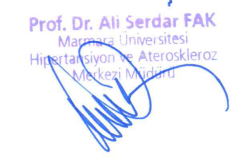 